Membership ApplicationWelcome to all Veterans who served during the Vietnam EraMembership is open to U.S. armed forces veterans who served on active duty(for other than training purposes) in the Republic of Vietnam between November 1, 1955,and May 7, 1975, or in any duty location between August 5, 1964, and May 7, 1975. Name:    	 	Date of Birth:    	 Mailing Address:   	City:   	State:  	   Zip:   	 Email:       	 		 Phone:    	 Gender:       	 Chapter Number:_____________1036____________Sponsor:_____ ________________________VVA has only one category of membership:                                                X    Life Membership:  $50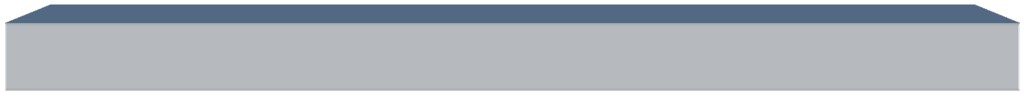 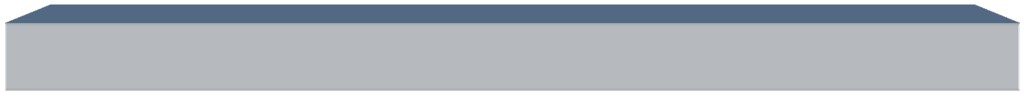 ATTENTION New members:You must submit a copy of your DD- 214 form along with this application and dues payment. Payment Method: 	      Check          Money Order        Credit Card         CashCredit Card Number: _________________________________________          Exp. Date:    ____________________	 Signature: __________________________________________________         CVV / CVC:  _____________________  	 